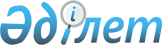 О внесении изменений в некоторые приказы Министерства труда и социальной защиты населения Республики КазахстанПриказ Министра труда и социальной защиты населения Республики Казахстан от 12 марта 2024 года № 72. Зарегистрирован в Министерстве юстиции Республики Казахстан 14 марта 2024 года № 34152
      ПРИКАЗЫВАЮ:
      1. Утвердить прилагаемый перечень некоторых приказов Министерства труда и социальной защиты населения Республики Казахстан, в которые вносятся изменения.
      2. Департаменту цифровизации и автоматизации государственных услуг Министерства труда и социальной защиты населения Республики Казахстан в установленном законодательством Республики Казахстан порядке обеспечить:
      1) государственную регистрацию настоящего приказа в Министерстве юстиции Республики Казахстан;
      2) размещение настоящего приказа на интернет-ресурсе Министерства труда и социальной защиты населения Республики Казахстан после его первого официального опубликования;
      3. Контроль за исполнением настоящего приказа возложить на курирующего вице-министра Министерства труда и социальной защиты населения Республики Казахстан.
      4. Настоящий приказ вводится в действие по истечении десяти календарных дней после дня его первого официального опубликования. Перечень некоторых приказов Министерства труда и социальной защиты населения Республики Казахстан, в которые вносятся изменения
      1. Внести в приказ и.о. Министра здравоохранения и социального развития Республики Казахстан от 15 января 2016 года № 20 "Об утверждении Правил включения в региональную квоту приема кандасов и переселенцев" (зарегистрированный в Реестре государственной регистрации нормативных правовых актов под № 13334), следующие изменения:
      в Правилах включения в региональную квоту приема кандасов, утвержденных указанным приказом:
      подпункт 1) пункта 2 изложить в следующей редакции:
      "1) Государственная корпорация "Правительство для граждан" (далее – Государственная корпорация) – юридическое лицо, созданное по решению Правительства Республики Казахстан для оказания государственных услуг в соответствии с законодательством Республики Казахстан, организации работы по приему заявлений на оказание государственных услуг и выдаче их результатов услугополучателю по принципу "одного окна", обеспечения оказания государственных услуг в электронной форме;";
      в Правилах включения в региональную квоту приема переселенцев, утвержденных указанным приказом:
      подпункт 1) пункта 2 изложить в следующей редакции:
      "1) Государственная корпорация "Правительство для граждан" (далее – Государственная корпорация) – юридическое лицо, созданное по решению Правительства Республики Казахстан для оказания государственных услуг в соответствии с законодательством Республики Казахстан, организации работы по приему заявлений на оказание государственных услуг и выдаче их результатов услугополучателю по принципу "одного окна", обеспечения оказания государственных услуг в электронной форме;".
      2. Внести в приказ Министра труда и социальной защиты населения Республики Казахстан от 28 февраля 2022 года № 78 "Об утверждении Правил выдачи удостоверения реабилитированному лицу и образца удостоверения реабилитированного лица" (зарегистрированный в Реестре государственной регистрации нормативных правовых актов под № 26976), следующие изменения:
      в Правилах выдачи удостоверения реабилитированному лицу, утвержденных указанным приказом:
      подпункт 4) пункта 2 изложить в следующей редакции:
      "4) Государственная корпорация "Правительство для граждан" (далее – Государственная корпорация) – юридическое лицо, созданное по решению Правительства Республики Казахстан для оказания государственных услуг в соответствии с законодательством Республики Казахстан, организации работы по приему заявлений на оказание государственных услуг и выдаче их результатов услугополучателю по принципу "одного окна", обеспечения оказания государственных услуг в электронной форме.".
      3. Внести в приказ Министра труда и социальной защиты населения Республики Казахстан от 24 мая 2023 года № 169 "Об утверждении Правил назначения и осуществления выплаты государственного пособия на рождение, пособия по уходу, пособия многодетным семьям, пособия награжденной матери" (зарегистрированный в Реестре государственной регистрации нормативных правовых актов под № 32571), следующие изменения:
      в Правилах назначения и осуществления выплаты государственного пособия на рождение, пособия по уходу, пособия многодетным семьям, пособия награжденной матери, утвержденных указанным приказом:
      подпункт 1) пункта 2 изложить в следующей редакции:
      "1) Государственная корпорация "Правительство для граждан" (далее – Государственная корпорация) – юридическое лицо, созданное по решению Правительства Республики Казахстан для оказания государственных услуг в соответствии с законодательством Республики Казахстан, организации работы по приему заявлений на оказание государственных услуг и выдаче их результатов услугополучателю по принципу "одного окна", обеспечения оказания государственных услуг в электронной форме;".
      4. Внести в приказ Министра труда и социальной защиты населения Республики Казахстан от 31 мая 2023 года № 192 "Об утверждении Правил назначения и выплаты специального государственного пособия" (зарегистрированный в Реестре государственной регистрации нормативных правовых актов под № 32659), следующие изменения:
      в Правилах назначения и выплаты специального государственного пособия, утвержденных указанным приказом:
      подпункт 1) пункта 2 изложить в следующей редакции:
      "1) Государственная корпорация "Правительство для граждан" (далее – Государственная корпорация) – юридическое лицо, созданное по решению Правительства Республики Казахстан для оказания государственных услуг в соответствии с законодательством Республики Казахстан, организации работы по приему заявлений на оказание государственных услуг и выдаче их результатов услугополучателю по принципу "одного окна", обеспечения оказания государственных услуг в электронной форме;".
      5. Внести в приказ Заместителя Премьер-Министра – Министра труда и социальной защиты населения Республики Казахстан от 9 июня 2023 года № 213 "Об утверждении Правил субсидирования обязательных пенсионных взносов получателям социальных выплат по случаю потери дохода в связи с уходом за ребенком по достижении им возраста полутора лет" (зарегистрированный в Реестре государственной регистрации нормативных правовых актов под № 32776), следующие изменения:
      в Правилах субсидирования обязательных пенсионных взносов получателям социальных выплат по случаю потери дохода в связи с уходом за ребенком по достижении им возраста полутора лет, утвержденных указанным приказом:
      подпункт 1) пункта 2 изложить в следующей редакции:
      "1) Государственная корпорация "Правительство для граждан" (далее – Государственная корпорация) – юридическое лицо, созданное по решению Правительства Республики Казахстан для оказания государственных услуг в соответствии с законодательством Республики Казахстан, организации работы по приему заявлений на оказание государственных услуг и выдаче их результатов услугополучателю по принципу "одного окна", обеспечения оказания государственных услуг в электронной форме;".
      6. Внести в приказ Заместителя Премьер-Министра – Министра труда и социальной защиты населения Республики Казахстан от 9 июня 2023 года № 215 "Об утверждении Правил назначения и выплаты государственного пособия, назначаемого и выплачиваемого матери или отцу, усыновителю (удочерителю), опекуну (попечителю), воспитывающим ребенка с инвалидностью (детей с инвалидностью), государственного пособия лицам, осуществляющим уход за лицом с инвалидностью первой группы" (зарегистрированный в Реестре государственной регистрации нормативных правовых актов под № 32851), следующие изменения:
      в Правилах назначения и выплаты государственного пособия, назначаемого и выплачиваемого матери или отцу, усыновителю (удочерителю), опекуну (попечителю), воспитывающим ребенка с инвалидностью (детей с инвалидностью), государственного пособия лицам, осуществляющим уход за лицом с инвалидностью первой группы, утвержденных указанным приказом:
      подпункт 1) пункта 2 изложить в следующей редакции:
      "1) Государственная корпорация "Правительство для граждан" (далее – Государственная корпорация) – юридическое лицо, созданное по решению Правительства Республики Казахстан для оказания государственных услуг в соответствии с законодательством Республики Казахстан, организации работы по приему заявлений на оказание государственных услуг и выдаче их результатов услугополучателю по принципу "одного окна", обеспечения оказания государственных услуг в электронной форме;".
      7. Внести в приказ Заместителя Премьер-Министра – Министра труда и социальной защиты населения Республики Казахстан от 21 июня 2023 года № 227 "Об утверждении Правил назначения и выплаты государственной адресной социальной помощи" (зарегистрированный в Реестре государственной регистрации нормативных правовых актов под № 32885), следующие изменения:
      в Правилах назначения и выплаты государственной адресной социальной помощи, утвержденных указанным приказом:
      подпункт 2) пункта 2 изложить в следующей редакции:
      "2) Государственная корпорация "Правительство для граждан" (далее – Государственная корпорация) – юридическое лицо, созданное по решению Правительства Республики Казахстан для оказания государственных услуг в соответствии с законодательством Республики Казахстан, организации работы по приему заявлений на оказание государственных услуг и выдаче их результатов услугополучателю по принципу "одного окна", обеспечения оказания государственных услуг в электронной форме;".
      8. Внести в приказ Заместителя Премьер-Министра – Министра труда и социальной защиты населения Республики Казахстан от 21 июня 2023 года № 229 "О некоторых вопросах системы социального страхования и оказания государственных услуг в социально-трудовой сфере" (зарегистрированный в Реестре государственной регистрации нормативных правовых актов под № 32897), следующие изменения:
      в Правилах исчисления и уплаты социальных отчислений в Государственный фонд социального страхования и взысканий по ним, утвержденных указанным приказом:
      подпункт 1) пункта 2 изложить в следующей редакции:
      "1) Государственная корпорация "Правительство для граждан" (далее – Государственная корпорация) – юридическое лицо, созданное по решению Правительства Республики Казахстан для оказания государственных услуг в соответствии с законодательством Республики Казахстан, организации работы по приему заявлений на оказание государственных услуг и выдаче их результатов услугополучателю по принципу "одного окна", обеспечения оказания государственных услуг в электронной форме;";
      в Правилах и случаях осуществления возврата излишне (ошибочно) уплаченных социальных отчислений и (или) пени за несвоевременную и (или) неполную уплату социальных отчислений, утвержденных указанным приказом:
      подпункт 1) пункта 2 изложить в следующей редакции:
      "1) Государственная корпорация "Правительство для граждан" (далее – Государственная корпорация) – юридическое лицо, созданное по решению Правительства Республики Казахстан для оказания государственных услуг в соответствии с законодательством Республики Казахстан, организации работы по приему заявлений на оказание государственных услуг и выдаче их результатов услугополучателю по принципу "одного окна", обеспечения оказания государственных услуг в электронной форме;";
      в Правилах выдачи участнику системы обязательного социального страхования информации о состоянии и движении социальных отчислений, утвержденных указанным приказом:
      подпункт 1) пункта 2 изложить в следующей редакции:
      "1) Государственная корпорация "Правительство для граждан" (далее – Государственная корпорация) – юридическое лицо, созданное по решению Правительства Республики Казахстан для оказания государственных услуг в соответствии с законодательством Республики Казахстан, организации работы по приему заявлений на оказание государственных услуг и выдаче их результатов услугополучателю по принципу "одного окна", обеспечения оказания государственных услуг в электронной форме;";
      в Правилах предоставления информации плательщикам о состоянии и движении социальных отчислений, утвержденных указанным приказом:
      подпункт 1) пункта 2 изложить в следующей редакции:
      "1) Государственная корпорация "Правительство для граждан" (далее – Государственная корпорация) – юридическое лицо, созданное по решению Правительства Республики Казахстан для оказания государственных услуг в соответствии с законодательством Республики Казахстан, организации работы по приему заявлений на оказание государственных услуг и выдаче их результатов услугополучателю по принципу "одного окна", обеспечения оказания государственных услуг в электронной форме;".
      9. Внести в приказ Заместителя Премьер-Министра – Министра труда и социальной защиты населения Республики Казахстан от 22 июня 2023 года № 232 "Об утверждении Правил исчисления (определения) размеров, назначения, осуществления, приостановления, перерасчета, возобновления, прекращения и пересмотра решения о назначении (отказе в назначении) государственной базовой пенсионной выплаты, пенсионных выплат по возрасту" (зарегистрированный в Реестре государственной регистрации нормативных правовых актов под № 32890), следующие изменения:
      в Правилах исчисления (определения) размеров, назначения, осуществления, приостановления, перерасчета, возобновления, прекращения и пересмотра решения о назначении (отказе в назначении) государственной базовой пенсионной выплаты, пенсионных выплат по возрасту, утвержденных указанным приказом:
      подпункт 1) пункта 2 изложить в следующей редакции:
      "1) Государственная корпорация "Правительство для граждан" (далее – Государственная корпорация) – юридическое лицо, созданное по решению Правительства Республики Казахстан для оказания государственных услуг в соответствии с законодательством Республики Казахстан, организации работы по приему заявлений на оказание государственных услуг и выдаче их результатов услугополучателю по принципу "одного окна", обеспечения оказания государственных услуг в электронной форме;".
      10. Внести в приказ Заместителя Премьер-Министра – Министра труда и социальной защиты населения Республики Казахстан от 22 июня 2023 года № 234 "Об утверждении Правил добровольного переселения лиц для повышения мобильности рабочей силы" (зарегистрированный в Реестре государственной регистрации нормативных правовых актов под № 32880), следующие изменения:
      в Правилах добровольного переселения лиц для повышения мобильности рабочей силы, утвержденных указанным приказом:
      подпункт 1) пункта 3 изложить в следующей редакции:
      "1) Государственная корпорация "Правительство для граждан" (далее – Государственная корпорация) – юридическое лицо, созданное по решению Правительства Республики Казахстан для оказания государственных услуг в соответствии с законодательством Республики Казахстан, организации работы по приему заявлений на оказание государственных услуг и выдаче их результатов услугополучателю по принципу "одного окна", обеспечения оказания государственных услуг в электронной форме;".
      11. Внести в приказ Заместителя Премьер-Министра – Министра труда и социальной защиты населения Республики Казахстан от 22 июня 2023 года № 237 "Об утверждении Правил исчисления (определения) размеров, назначения, осуществления, приостановления, перерасчета, возобновления, прекращения и пересмотра решения о назначении (отказе в назначении) социальной выплаты по случаю потери работы" (зарегистрированный в Реестре государственной регистрации нормативных правовых актов под № 32881), следующие изменения:
      в Правилах исчисления (определения) размеров, назначения, осуществления, приостановления, перерасчета, возобновления, прекращения и пересмотра решения о назначении (отказе в назначении) социальной выплаты по случаю потери работы, утвержденных указанным приказом:
      подпункт 1) пункта 2 изложить в следующей редакции:
      "1) Государственная корпорация "Правительство для граждан" (далее – Государственная корпорация) – юридическое лицо, созданное по решению Правительства Республики Казахстан для оказания государственных услуг в соответствии с законодательством Республики Казахстан, организации работы по приему заявлений на оказание государственных услуг и выдаче их результатов услугополучателю по принципу "одного окна", обеспечения оказания государственных услуг в электронной форме;".
      12. Внести в приказ Заместителя Премьер-Министра – Министра труда и социальной защиты населения Республики Казахстан от 22 июня 2023 года № 238 "Об утверждении Правил исчисления (определения) размеров, назначения, осуществления, приостановления, перерасчета, возобновления, прекращения и пересмотра решения о назначении (отказе в назначении) социальной выплаты по случаю утраты трудоспособности" (зарегистрированный в Реестре государственной регистрации нормативных правовых актов под № 32886), следующие изменения:
      в Правилах исчисления (определения) размеров, назначения, осуществления, приостановления, перерасчета, возобновления, прекращения и пересмотра решения о назначении (отказе в назначении) социальной выплаты по случаю утраты трудоспособности, утвержденных указанным приказом:
      подпункт 1) пункта 2 изложить в следующей редакции:
      "1) Государственная корпорация "Правительство для граждан" (далее – Государственная корпорация) – юридическое лицо, созданное по решению Правительства Республики Казахстан для оказания государственных услуг в соответствии с законодательством Республики Казахстан, организации работы по приему заявлений на оказание государственных услуг и выдаче их результатов услугополучателю по принципу "одного окна", обеспечения оказания государственных услуг в электронной форме;".
      13. Внести в приказ Заместителя Премьер-Министра – Министра труда и социальной защиты населения Республики Казахстан от 22 июня 2023 года № 239 "Об утверждении Правил исчисления (определения) размеров, назначения, осуществления, приостановления, перерасчета, возобновления, прекращения и пересмотра решения о назначении (отказе в назначении) социальной выплаты по случаю потери кормильца" (зарегистрированный в Реестре государственной регистрации нормативных правовых актов под № 32883), следующие изменения:
      в Правилах исчисления (определения) размеров, назначения, осуществления, приостановления, перерасчета, возобновления, прекращения и пересмотра решения о назначении (отказе в назначении) социальной выплаты по случаю потери кормильца, утвержденных указанным приказом:
      подпункт 1) пункта 2 изложить в следующей редакции:
      "1) Государственная корпорация "Правительство для граждан" (далее – Государственная корпорация) – юридическое лицо, созданное по решению Правительства Республики Казахстан для оказания государственных услуг в соответствии с законодательством Республики Казахстан, организации работы по приему заявлений на оказание государственных услуг и выдаче их результатов услугополучателю по принципу "одного окна", обеспечения оказания государственных услуг в электронной форме;".
      14. Внести в приказ Заместителя Премьер-Министра – Министра труда и социальной защиты населения Республики Казахстан от 27 июня 2023 года № 248 "Об утверждении Правил исчисления (определения) размеров, назначения, осуществления, приостановления, перерасчета, возобновления, прекращения и пересмотра решения о назначении (отказе в назначении) социальных выплат по случаю потери дохода в связи с беременностью и родами, усыновлением (удочерением) новорожденного ребенка (детей), социальной выплаты по случаю потери дохода в связи с уходом за ребенком по достижении им возраста полутора лет" (зарегистрированный в Реестре государственной регистрации нормативных правовых актов под № 32912), следующие изменения:
      в Правилах исчисления (определения) размеров, назначения, осуществления, приостановления, перерасчета, возобновления, прекращения и пересмотра решения о назначении (отказе в назначении) социальных выплат по случаю потери дохода в связи с беременностью и родами, усыновлением (удочерением) новорожденного ребенка (детей), социальной выплаты по случаю потери дохода в связи с уходом за ребенком по достижении им возраста полутора лет, утвержденных указанным приказом:
      подпункт 1) пункта 2 изложить в следующей редакции:
      "1) Государственная корпорация "Правительство для граждан" (далее – Государственная корпорация) – юридическое лицо, созданное по решению Правительства Республики Казахстан для оказания государственных услуг в соответствии с законодательством Республики Казахстан, организации работы по приему заявлений на оказание государственных услуг и выдаче их результатов услугополучателю по принципу "одного окна", обеспечения оказания государственных услуг в электронной форме;".
      15. Внести в приказ Заместителя Премьер-Министра – Министра труда и социальной защиты населения Республики Казахстан от 27 июня 2023 года № 256 "Об утверждении Правил назначения и осуществления единовременной выплаты на погребение из средств республиканского бюджета" (зарегистрированный в Реестре государственной регистрации нормативных правовых актов под № 32925), следующие изменения:
      в Правилах назначения и осуществления единовременной выплаты на погребение из средств республиканского бюджета, утвержденных указанным приказом:
      подпункт 1) пункта 2 изложить в следующей редакции:
      "1) Государственная корпорация "Правительство для граждан" (далее – Государственная корпорация) – юридическое лицо, созданное по решению Правительства Республики Казахстан для оказания государственных услуг в соответствии с законодательством Республики Казахстан, организации работы по приему заявлений на оказание государственных услуг и выдаче их результатов услугополучателю по принципу "одного окна", обеспечения оказания государственных услуг в электронной форме;".
      16. Внести в приказ Заместителя Премьер-Министра – Министра труда и социальной защиты населения Республики Казахстан от 27 июня 2023 года № 257 "Об утверждении Правил исчисления (определения) размеров, назначения, выплаты, приостановления, перерасчета, возобновления, прекращения и пересмотра решения о назначении (отказе в назначении) государственных социальных пособий по инвалидности и по случаю потери кормильца" (зарегистрированный в Реестре государственной регистрации нормативных правовых актов под № 32921), следующие изменения:
      в Правилах исчисления (определения) размеров, назначения, выплаты, приостановления, перерасчета, возобновления, прекращения и пересмотра решения о назначении (отказе в назначении) государственного социального пособия по инвалидности, утвержденных указанным приказом:
      подпункт 1) пункта 2 изложить в следующей редакции:
      "1) Государственная корпорация "Правительство для граждан" (далее – Государственная корпорация) – юридическое лицо, созданное по решению Правительства Республики Казахстан для оказания государственных услуг в соответствии с законодательством Республики Казахстан, организации работы по приему заявлений на оказание государственных услуг и выдаче их результатов услугополучателю по принципу "одного окна", обеспечения оказания государственных услуг в электронной форме;";
      в Правилах исчисления (определения) размеров, назначения, выплаты, приостановления, перерасчета, возобновления, прекращения и пересмотра решения о назначении (отказе в назначении) государственного социального пособия по случаю потери кормильца, утвержденных указанным приказом:
      подпункт 1) пункта 2 изложить в следующей редакции:
      "1) Государственная корпорация "Правительство для граждан" (далее – Государственная корпорация) – юридическое лицо, созданное по решению Правительства Республики Казахстан для оказания государственных услуг в соответствии с законодательством Республики Казахстан, организации работы по приему заявлений на оказание государственных услуг и выдаче их результатов услугополучателю по принципу "одного окна", обеспечения оказания государственных услуг в электронной форме;".
      17. Внести в приказ Заместителя Премьер-Министра – Министра труда и социальной защиты населения Республики Казахстан от 29 июня 2023 года № 269 "Об утверждении Правил назначения, осуществления, приостановления, перерасчета, возобновления, прекращения государственного специального пособия и пересмотра решения о его выплате" (зарегистрированный в Реестре государственной регистрации нормативных правовых актов под № 32961), следующие изменения:
      в Правилах назначения, осуществления, приостановления, перерасчета, возобновления, прекращения государственного специального пособия и пересмотра решения о его выплате, утвержденных указанным приказом:
      подпункт 1) пункта 2 изложить в следующей редакции:
      "1) Государственная корпорация "Правительство для граждан" (далее – Государственная корпорация) – юридическое лицо, созданное по решению Правительства Республики Казахстан для оказания государственных услуг в соответствии с законодательством Республики Казахстан, организации работы по приему заявлений на оказание государственных услуг и выдаче их результатов услугополучателю по принципу "одного окна", обеспечения оказания государственных услуг в электронной форме;".
      18. Внести в приказ Заместителя Премьер-Министра – Министра труда и социальной защиты населения Республики Казахстан от 29 июня 2023 года № 270 "Об утверждении Правил уплаты, перечисления и распределения, а также возврата излишне (ошибочно) уплаченных сумм единого платежа и (или) пени за несвоевременную и (или) неполную уплату единого платежа" (зарегистрированный в Реестре государственной регистрации нормативных правовых актов под № 32957), следующие изменения:
      в Правилах уплаты, перечисления и распределения, а также возврата излишне (ошибочно) уплаченных сумм единого платежа и (или) пени за несвоевременную и (или) неполную уплату единого платежа, утвержденных указанным приказом:
      подпункт 1) пункта 2 изложить в следующей редакции:
      "1) Государственная корпорация "Правительство для граждан" (далее – Государственная корпорация) – юридическое лицо, созданное по решению Правительства Республики Казахстан для оказания государственных услуг в соответствии с законодательством Республики Казахстан, организации работы по приему заявлений на оказание государственных услуг и выдаче их результатов услугополучателю по принципу "одного окна", обеспечения оказания государственных услуг в электронной форме;".
      19. Внести в приказ Заместителя Премьер-Министра – Министра труда и социальной защиты населения Республики Казахстан от 30 июня 2023 года № 280 "Об утверждении Правил предоставления карты "Ата жолы" для этнических казахов, проживающих за рубежом" (зарегистрированный в Реестре государственной регистрации нормативных правовых актов под № 32983), следующие изменения:
      в Правилах предоставления карты "Ата жолы" для этнических казахов, проживающих за рубежом, утвержденных указанным приказом:
      подпункт 1) пункта 2 изложить в следующей редакции:
      "1) Государственная корпорация "Правительство для граждан" (далее – Государственная корпорация) – юридическое лицо, созданное по решению Правительства Республики Казахстан для оказания государственных услуг в соответствии с законодательством Республики Казахстан, организации работы по приему заявлений на оказание государственных услуг и выдаче их результатов услугополучателю по принципу "одного окна", обеспечения оказания государственных услуг в электронной форме;".
      20. Внести в приказ Заместителя Премьер-Министра – Министра труда и социальной защиты населения Республики Казахстан от 30 июня 2023 года № 288 "Об утверждении Правил предоставления услуг индивидуального помощника для лиц с инвалидностью первой группы, имеющих затруднение в передвижении, в соответствии с индивидуальной программой абилитации и реабилитации лица с инвалидностью" (зарегистрированный в Реестре государственной регистрации нормативных правовых актов под № 32994), следующие изменения:
      в Правилах предоставления услуг индивидуального помощника для лиц с инвалидностью первой группы, имеющих затруднение в передвижении, в соответствии с индивидуальной программой абилитации и реабилитации лица с инвалидностью, утвержденных указанным приказом:
      подпункт 6) пункта 2 изложить в следующей редакции:
      "6) Государственная корпорация "Правительство для граждан" (далее – Государственная корпорация) – юридическое лицо, созданное по решению Правительства Республики Казахстан для оказания государственных услуг в соответствии с законодательством Республики Казахстан, организации работы по приему заявлений на оказание государственных услуг и выдаче их результатов услугополучателю по принципу "одного окна", обеспечения оказания государственных услуг в электронной форме.".
					© 2012. РГП на ПХВ «Институт законодательства и правовой информации Республики Казахстан» Министерства юстиции Республики Казахстан
				
      Министр трудаи социальной защиты населенияРеспублики Казахстан

С. Жакупова
Утвержден приказом
от 12 марта 2024 года № 72